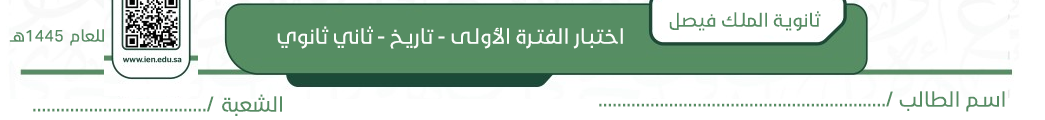 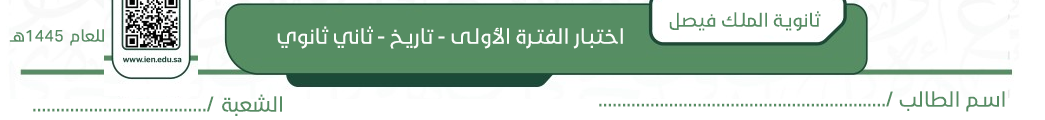 السـؤال الأول(  أ ): ضع علامة[  ] أمام العبارة الصحيحة وعلامة [] أمام العبارة الخاطئة :السـؤال الأول(  أ ): ضع علامة[  ] أمام العبارة الصحيحة وعلامة [] أمام العبارة الخاطئة :تقوم فكرة التاريخ على أساس التدوين القصصي بين الإنسان وبيئته .[         ]منهج التاريخ حسب الطبقات هو منهج مرتبط بعلم الأرض .[         ]من الآثار العريقة في المملكة العربية السعودية آبار حمى في الأحساء .[         ]وقعت معركة ذي قار بين العرب والبيزنطيين عام 624م  .[         ]عاصمة مملكة كندة ذات كهل وعُرفت باسم الفاو .[         ]السؤال الثاني:    1) -  اجـب عن مايلي :أ/ عرف التاريخ ؟.....................................................................................................................................................................................................................................................................ب /  عدد أربعا من مصادر التاريخ التي توفّرها مكتبة الملك فهد الوطنية : .....................................................................................................................................................................................................................................................................ج/  قاوم العرب في شبه الجزيرة العربية عدة حملات اذكر اثنان منها ؟.....................................................................................................................................................................................................................................................................2)  – أكمل الفراغات التالية  :1)   صاحب كتاب عنوان المجد في تاريخ نجد هو    ................................................................................................................................  وصاحب كتاب البداية والنهاية    هو    ................................................................................................................................   . 2) من أشهر أسواق شبه الجزيرة العربية قبل الإسلام :   .1/...............................................................................................................................   2/................................................................................................................................   3/................................................................................................................................   ..السؤال الثاني:    1) -  اجـب عن مايلي :أ/ عرف التاريخ ؟.....................................................................................................................................................................................................................................................................ب /  عدد أربعا من مصادر التاريخ التي توفّرها مكتبة الملك فهد الوطنية : .....................................................................................................................................................................................................................................................................ج/  قاوم العرب في شبه الجزيرة العربية عدة حملات اذكر اثنان منها ؟.....................................................................................................................................................................................................................................................................2)  – أكمل الفراغات التالية  :1)   صاحب كتاب عنوان المجد في تاريخ نجد هو    ................................................................................................................................  وصاحب كتاب البداية والنهاية    هو    ................................................................................................................................   . 2) من أشهر أسواق شبه الجزيرة العربية قبل الإسلام :   .1/...............................................................................................................................   2/................................................................................................................................   3/................................................................................................................................   ..السؤال الثاني:    1) -  اجـب عن مايلي :أ/ عرف التاريخ ؟.....................................................................................................................................................................................................................................................................ب /  عدد أربعا من مصادر التاريخ التي توفّرها مكتبة الملك فهد الوطنية : .....................................................................................................................................................................................................................................................................ج/  قاوم العرب في شبه الجزيرة العربية عدة حملات اذكر اثنان منها ؟.....................................................................................................................................................................................................................................................................2)  – أكمل الفراغات التالية  :1)   صاحب كتاب عنوان المجد في تاريخ نجد هو    ................................................................................................................................  وصاحب كتاب البداية والنهاية    هو    ................................................................................................................................   . 2) من أشهر أسواق شبه الجزيرة العربية قبل الإسلام :   .1/...............................................................................................................................   2/................................................................................................................................   3/................................................................................................................................   ..